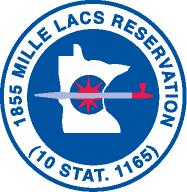 Community DevelopmentREQUEST FOR PROPOSALOWNER:        Mille Lacs of Ojibwe    		                     Onamia, MN 56359  PROJECT: 	MLB Facilities Annual Fire ProtectionDATE:  	September 18, 2023TO:		Qualified Fire Protection Contractors_______________________________________________________________________Description and Scope of WorkThe Mille Lacs Band, Community Development Department will be accepting sealed bids for annual servicing of fire protection system for the Mille Lacs Band of Ojibwe facilities in all three districts (D-I Onamia, D-2A Isle, D-2 East Lake and District-3 Lake Lena) until 3:00pm on October 6, 2023.  Bids will then be publicly opened and read aloud at 10:00am on October11, 2023 at the Mille Lacs Government Center.Mail sealed bids to:	Timothy Jackson, Commissioner of Community Development				Protection RFP Fire 				P.O. Box 509Bidding NotesBids include the following facilities: District 1 Tribal Government Center (Onamia)Community Center Law OfficeNew Community Center	District 2A (Isle) District 2 (McGregor)Community Center Minisinaakwaag Leadership AcademyDistrict 3 () Community Center.Meshakwad Community Center (Hinckley)Bids must include all rates regarding service calls (after hours, holidays, and weekends).Bids should be broken down by District if rates are different.Bids must be inclusive of the following: all service Ansul servicing, fire extinguisher re-charging, alarm systems and sprinkler systems. Bids should include a one call number for all service needs to be in compliance for all above listed facilities.All pricing shall be valid through September 30, 2024Site visits are encouraged and may be scheduled with Rhonda Sam, Facilities Manager (320-630-2447).Bids must include all related materials (when possible) and labor.All proposals must be mailed and labeled as follows:Maria Costello, Assistant Commissioner of Administration Facilities ElectricalPO Box 509Onamia, MN 56359C.	LicensingContractors must have a current Mille Lacs Band Vendor’s license.  Contact Elizabeth Thornbloom at the Business Regulations Office at (320)532-8274 with questions regarding licensing and for the license application The Mille Lacs Band of Ojibwe reserves the right to reject any and all bids for any reason.MLB BID FORMCOMMUNITY DEVELOPMENTFACILITIESFIRM NAME: __________________________________________________________________________JOB/PROJECT:   FY2024 Annual Fire ProtectionAnnual Rate of Inspection Services for District I, IIa , II & III			                     Fire Alarm Systems Inspection & Emergency Lighting Inspections   $____________________Inspection &certification of sprinkler systems                                    $____________________Inspection & certification of Kitchen Hood Fire Suppression             $____________________Inspection & certification of Fire Extinguishers                                  $____________________Total annual inspection & certification not to exceed                         $____________________Rates for Servicing of Fire Protection Systems for District I, IIa , II & III		                Service of Fire Alarm Systems & Fire Extinguishers Hourly rate during business hours                                               $____________________       Hourly rate of after hours, holiday & weekend calls                    $____________________Service of Sprinkler SystemsHourly rate during business hours                                                $____________________       Hourly rate of after hours, holiday & weekend calls                     $____________________Service of Kitchen Ansul Fire System Hourly rate during business hours                                                $____________________      Hourly rate of after hours, holiday & weekend calls                      $____________________Annual Rate of Monitoring Services				                Off-site monitoring of fire alarm & sprinkler systems per location        $____________________                                                                                                                     BID GUARANTEE PERIOD:I agree to hold this bid open for a period of 90 days after the bid opening.  If this bid is accepted I agree to execute a Contract and/or a Purchase Order with the Mille Lacs Band of Ojibwe along with furnishing all required bonding (if required) and insurances.ATTACHMENTS REQUIRED:  Failure to provide any of these attachments will result in bid disqualification. MLB BID FORM (MUST BE SIGNED)DETAILED PROPOSALMLBO VENDOR LICENSECOPY OF CURRENT INSURANCESCOPY OF MINNESOTA CONTRACTORS LICENSE (if required)NAME: ________________________________________TITLE:________________________SIGNATURE: _______________________________________DATE:____________________FIRM NAME: ________________________________TELEPHONE:_____________________ADDRESS: __________________________________________________________________EMAIL: ______________________________________________________________________